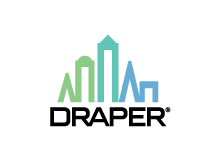 SECTION 11 52 13.52ROPEWALKER E CEILING-RECESSED FREE-HANGING FRONT PROJECTION SCREENSDisplay hidden notes to specifier. (Don't know how? Click Here)** NOTE TO SPECIFIER ** Draper Inc; Ceiling recessed front projection screens.
This section is based on the products of Draper Inc, which is located at:
411 S. Pearl, P. O. Box 425
Spiceland, IN 47385-0425
Toll Free Tel: 800-238-7999
Tel: 765-987-7999
Fax: 866-637-5611
Email:request info (drapercontract@draperinc.com)
Web:www.draperinc.com
[Click Here] for additional information.
Draper manufactures the best and most complete line of projection screens in the world. We want to help you incorporate these screens into the most effective presentation systems. Planning a projection system involves several steps: choosing the screen size, viewing surface, screen model and control system if required. For additional information, see Draper Screen Selection/Resource Center at www.draperinc.com.GENERALSECTION INCLUDESElectrically-operated ceiling-recessed front projection screens.RELATED SECTIONS** NOTE TO SPECIFIER ** Delete any sections below not relevant to this project; add others as required.Division 5 - Metal Fabrications: Suspension systems for projection screens.Section 06 40 00 - Architectural Woodwork.Section 09 22 26 - Suspension Systems.Section 09 26 13 - Gypsum Veneer Plastering.Section 09 21 16.23 - Gypsum Board Shaft Wall Assemblies.Section 09 51 23 - Acoustical Tile Ceilings.Division 26 for electrical wiring, connections, and installation of remote control switches for electrically operated projection screens.REFERENCES** NOTE TO SPECIFIER ** Delete references from the list below that are not actually required by the text of the edited section.NFPA 70 - National Electrical Code.NFPA 701-99 - Fire Tests for Flame-Resistant Textiles and Films.UL GREENGUARD Gold.US Green Building Council.SUBMITTALSSubmit under provisions of Section 01 30 00 - Administrative Requirements.Product Data: Manufacturer's data sheets on each product to be used, including:Preparation instructions and recommendations.Storage and handling requirements and recommendations.Installation methods.Wiring diagram for electrically operated units.** NOTE TO SPECIFIER ** Retain below for front projection screens where shop drawings are needed to understand relationships with adjoining work.Shop Drawings: Shop drawings showing layout and types of projection screens. Show the following:** NOTE TO SPECIFIER ** Edit below to suit screens specified and project conditions.Location of screen centerline.Location of wiring connections.Seams in viewing surfaces.Detailed drawings for concealed mounting.Connections to suspension systems.Anchorage details.Accessories.Frame details.** NOTE TO SPECIFIER ** Delete selection samples if colors have already been selected.Selection Samples: For each finish product specified, two complete sets of color chips representing manufacturer's full range of available colors and patterns.Verification Samples: For each finish product specified, two samples, minimum size 6 inches (150 mm) square, representing actual product, color, and patterns.QUALITY ASSURANCESingle Source Responsibility: Obtain each type of projection screen required from a single manufacturer as a complete unit, including necessary mounting hardware and accessories.Coordination of Work: Coordinate layout and installation of projection screens with other construction supported by, or penetrating through, ceilings, including light fixtures, HVAC equipment, fire-suppression system, and partitions.DELIVERY, STORAGE, AND HANDLINGDo not deliver projection screens until building is enclosed and other construction where screens will be installed is substantially complete.Store products in manufacturer's unopened packaging until ready for installation.Protect screens from damage during delivery, handling, storage, and installation.COORDINATIONCoordinate work with installation of ceilings, walls, electric service power characteristics, and location. WARRANTYManufacturer limited warranty: 5 years from date of purchase.PRODUCTSMANUFACTURERSAcceptable Manufacturer: Draper Inc, which is located at: 411 S. Pearl, P. O. Box 425; Spiceland, IN 47385-0425; Toll Free Tel: 800-238-7999; Tel: 765-987-7999; Fax: 866-637-5611; Email:request info (drapercontract@draperinc.com); Web:www.draperinc.com** NOTE TO SPECIFIER ** Delete one of the following two paragraphs; coordinate with requirements of Division 1 section on product options and substitutions.Substitutions: Not permitted.Requests for substitutions will be considered in accordance with provisions of Section 01 60 00 - Product Requirements.MOTORIZED, CEILING RECESSED, FRONT PROJECTION SCREENSElectrically -operated, ceiling-recessed, free-hanging projection screen for use in high ceilings without black drop between the screen and ceiling. Basis-of-Design Product: Ropewalker EExternal recessed case: 18-gauge steel, 14-1/2 inches deep x 16-3/4 inches high (including mounting brackets and bottom perimeter flange to provide support and trim for acoustical ceiling panels and trim for gypsum board ceiling).Internal screen housing: 18-gauge steel.Maximum drop from recessed housing: 34 feet (1,067 cm)Approximate travel speed: 20 feet (6 m) per minute (120V) or 17 feet (5 m) per minute (220V).Voltage: [110V AC] [220V AC]Operation: Roller with external drive mechanism engages the end of the fabric roller and lowers the viewing surface. Once the fabric is unrolled the mechanism disengages and then the inner case assembly is lowered into the room by a 5-inch (127 mm) OD roller tube via galvanized steel aircraft cables.Safety Mechanism: Built-in fall arrester prevents screen case from falling in the event of a failure. MOTOR AND CONTROLSMotor UL certified, rated [110-120V AC, 60 Hz] [220V AC, 50 Hz], 5-wire, instantly reversible, lifetime lubricated with pre-set accessible limit switches.Motor is left mounted.** NOTE TO SPECIFIER **  Select controls required for project and delete those not used on the project. Coordinate the compatibility of multiple control selections.Controls, UL certified.Single Station Control: 3-position 110-120V maintained rocker switch with [stainless steel cover plate and black rocker] [white switches].EZ-Power Wireless Remote Receiver/Operator is a commercial type 110-120V AC receiver with a coding switch for individual operation by portable transmitter. Receiver shall be factory-wired and installed in an (6" x 4" x 2½") (152 mm x 102 mm x 64 mm) enclosure with a 6 foot (1.8 m) long power cord with a four-prong NEMA style twist lock grounded plug. Receiver includes a contact closure terminal block mounted on the enclosure. Receiver comes with a matching flange-type receptacle, cover for 4 inch (102 mm) box and plug. All wiring and electrical components are to be in accordance with local codes and as per manufacturer’s installation instructions. All conduits, wiring, and electrical components not specified herein, shall be supplied by the electrical contractor.EZ-Power Hand Held Remote Control Transmitter is capable of operating up to 99 individual electric receivers. Power supply for hand held shall be a standard 9-volt battery. Operating range for hand held transmitter approximately 100 feet (30.48 m).PROJECTION VIEWING SURFACEProjection Viewing Surface:** NOTE TO SPECIFIER ** Select the screen type from the following paragraphs and delete those not required. Note that there are size limitations with some viewing surfaces. Contact manufacturer for additional information.Matt White XT1000E - On Axis gain of 1.0. 180 degree viewing cone. Washable surface. GREENGUARD Gold certified.Contrast Grey XH800E - 0.8 On Axis gain. Smooth grey surface provides excellent resolution and enhances color contrast. 180 degree viewing cone. GREENGUARD Gold certified.** NOTE TO SPECIFIER ** Select the screen format and size required for the project. Delete the paragraphs not required.Viewing Area H x W.NTSC Format (4:3). Black masking borders standard.6 foot (1.83 m) diagonal, 42-1/2 inches x 56-1/2 inches (1080 mm x 1435 mm).7 foot (2.13 m) diagonal, 50 inches x 66-1/2 inches (1270 mm x 1689 mm).100 inch (2540 mm) diagonal, 60 inches x 80 inches (1524 mm x 2032 mm).10 foot (3.05 m) diagonal, 69 inches x 92 inches (1753 mm x 2337 mm).11 foot (3.35 m) diagonal, 78 inches x 104 inches (1981 mm x 2642 mm).150 inch (3810 mm) diagonal, 87 inches x 116 inches (2210 mm x 3658 mm).15 foot (4.57 m) diagonal, 108 inches x 144 inches (2743 mm x 3658 mm).200 inch (5.08 m) diagonal, 118 inches x 158 inches (2997 mm x 4013 mm).210 inch (534 cm) diagonal, 126 inches x 168 inches (300 cm x 427 cm).220 inch (559 cm) diagonal, 132 inches x 176 inches (335 cm x 447 cm).230 inch diagonal, 240 inch (610 cm) diagonal, 144 inches x 192 inches (366 cm x 488 cm).250 inch (635 cm) diagonal, 148 inches x 198 inches (3759 mm x 5029 mm)270 inch diagonalHDTV Format (16:9). Black masking borders standard.67 inch diagonal76 inch diagonal85 inch diagonal94 inch diagonal109 inch diagonal113 inch diagonal123 inch diagonal137 inch diagonal165 inch diagonal189 inch diagonal198 inch diagonal222 inch diagonal255 inch diagonal16:10 Format. Black masking borders standard.65 inch diagonal.73 inch diagonal82 inch diagonal92 inch diagonal100 inch diagonal106 inch diagonal110 inch diagonal119 inch diagonal133 inch diagonal161 inch diagonal184 inch diagonal193 inch diagonal220 inch diagonal248 inch diagonal.EXECUTIONEXAMINATIONDo not begin installation until substrates have been properly prepared.Verify rough-in openings are properly prepared.If substrate preparation is the responsibility of another installer, notify Architect of unsatisfactory preparation before proceeding.PREPARATIONClean surfaces thoroughly prior to installation.Prepare surfaces using the methods recommended by the manufacturer for achieving the best result for the substrate under the project conditions.INSTALLATIONInstall in accordance with manufacturer's instructions.Install front projection screens with screen cases in position and relationship to adjoining construction as indicated, securely anchored to supporting substrate, and in manner that produces a smoothly operating screen with plumb and straight vertical edges and plumb and flat viewing surfaces when screen is lowered.Test electrically operated units to verify that screen, controls, limit switches, closure and other operating components are in optimum functioning condition.PROTECTIONProtect installed products until completion of project.Touch-up, repair or replace damaged products before Substantial Completion.END OF SECTION